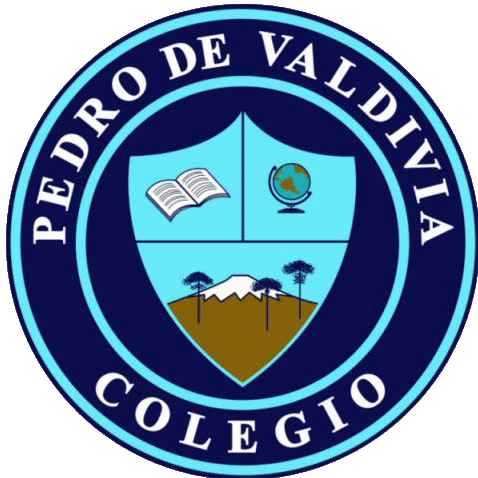 CRONOGRAMA DE ACTIVIDADESUNIDAD Nº 1 “FOOD AND HEALTH”DOCENTE: Miss Angélica Arévalo R.CURSO O NIVEL: 6º BásicoASIGNATURA: InglésSEMANA /FECHAOBJETIVOACTIVIDADESADECUACIÓN  PROYECTO INTEGRACIÓN RECURSOFECHA ENTREGA Mayo-Identificar vocabulario clave-Leer texto e identificar información general y explicita.  -Texto del estudiante pág.10 y 11: Escuchar audio 12 y escribir los alimentos asociados con cada niño. Luego destacar según colores las comidas y las acciones. Finalmente leer texto y responder las preguntas a, b y c, las actividades 4 y 5. - Se elabora guía complementaria  con vocabulario clave para la lectura de un texto y traducción de preguntas-Texto del estudiante-Audio 12 disponible en página del colegioViernes 8 de Mayo 11-15 Mayo-Identificar vocabulario clave.-Escuchar audio e identificar información general y explicita.- Texto del estudiante pág. 12 actividad 8Pág. 13 actividades 9-10: Leer menú y hacer tick en la comida y bebestibles favoritos. Luego escuchar audio 16 y responder preguntas identificando a los personajes. Finalmente escuchar audio nuevamente y completar tabla con información referida a comida, bebestibles y precio.-Se realizar monitoreo y apoyo a través de grupo de WhatsApp para responder dudas de los estudiantes.  -Texto del estudiante -Audio 16 disponibles en página del colegioViernes 15 de Mayo18-22 Mayo- Identificar en los textos escuchados: tema e ideas generales; información.- Leer comprensivamente textos no literarios, identificando información general y explicita. Evaluación formativa nº2 Se entregara una orientación para desarrollar la evaluación.  Y además adaptación de la evaluación es necesarioEvaluación formativa digital disponible en página del establecimientoAudio Viernes 22 de Mayo